Preis im Einzelzimmer pro Person € 720,00 
Preis im Doppelzimmer pro Person € 615,00Bitte senden Sie das Anmeldeformular an: gruppen@gaertner.atAnzahlung € 300,00 auf folgendes Konto: AT05 2025 6000 0000 0513 / SPSPAT21Verwendungszweck: WK Messereise Berlin + NameJede(r) Reiseteilnehmer/in ist persönlich verantwortlich, dass der Name bei Buchung ordnungsgemäß lt. Reisepass angegeben wurde. Kinder benötigen einen eigenen Reisepass (Miteintragungen im Reisepass der Eltern sind nicht mehr gültig). Nicht österreichische Staatsbürger sowie Inhaber von Dienst- bzw. Diplomatenpässen sind für die Besorgung der jeweils erforderlichen Einreiseformalitäten selber verantwortlich! Wir verweisen bezüglich Ihrer gebuchten Reise auf die jeweils aktuellen Informationen des Außenministeriums (Außenamtes) und weisen ausdrücklich darauf hin, dass Gärtner Reisen keinerlei Haftungen für Folgen von eventuellen Risiken übernimmt.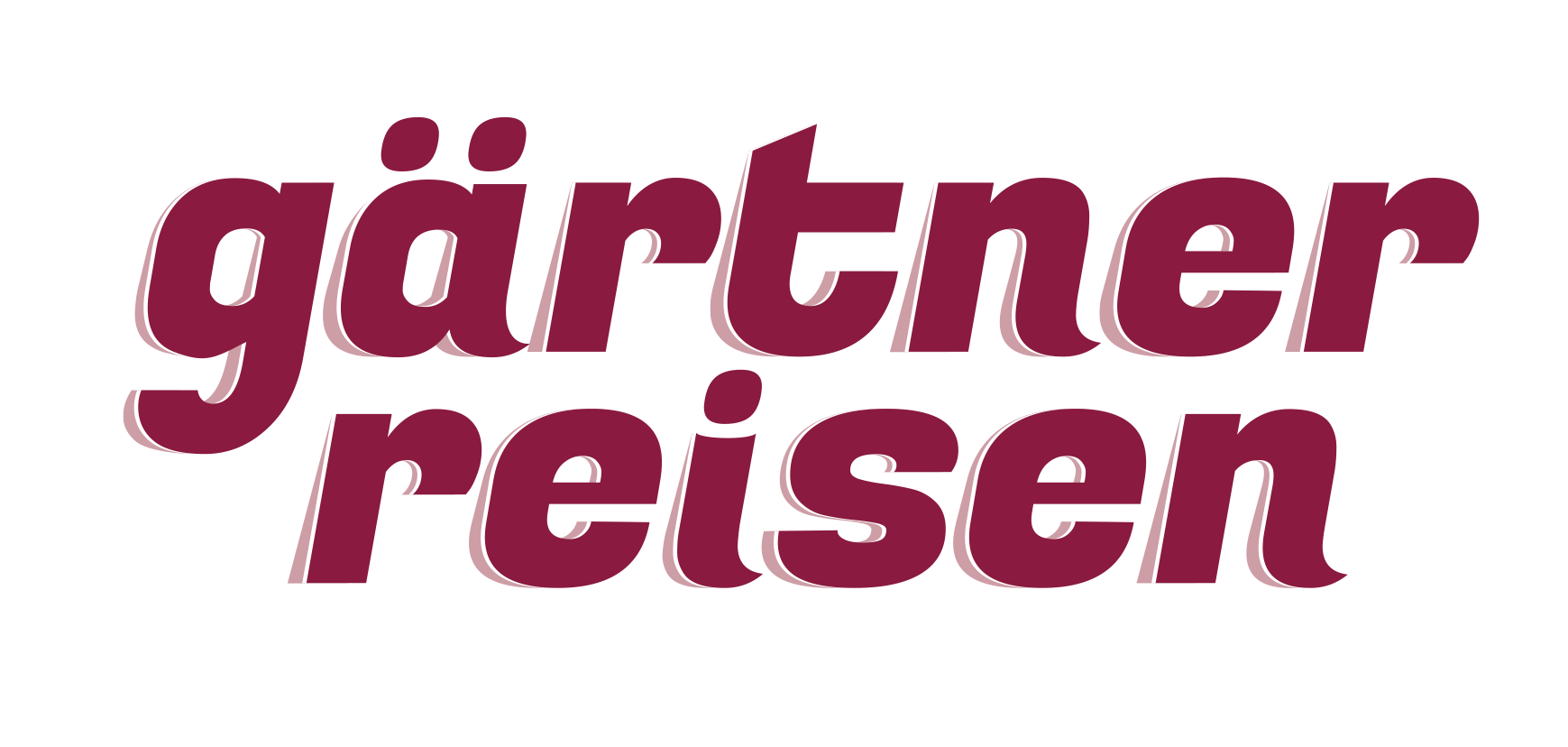 Produktinformation KomplettSchutz:https://service.europaeische.at/doc/de/Leistungsbeschreibung_KomplettSchutz-PIB-KS_2021-DE-002.pdfPrämie pro Person für die Reiseversicherung € 76,00Mindestteilnehmerzahl 10 PersonenAbsage wegen Nichterreichens der MindestteilnehmerzahlWir (Gärtner Reisen) können vor Beginn der Pauschalreise gegen volle Erstattung aller für die Pauschalreise getätigten Zahlungen, aber ohne Zahlung einer zusätzlichen Entschädigung vom Pauschalreisevertrag zurücktreten, wenn sich für die Pauschalreise weniger Personen als die im Vertrag angegebene Mindestteilnehmerzahl angemeldet haben.Für diese Reise sind folgende Stornobedingungen gültig:- bis 29.02.2024: Stornogebühr in Höhe von 0% des Reisepreises- ab 01.03.2024 – 10.06.2024: Stornogebühr in Höhe von 50% des Reisepreises- ab 11.06.2024: Stornogebühr in Höhe von 100% des Reisepreises